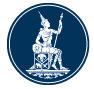 เอกสารชุดข้อมูลการชำระเงิน (DATA FILE DOCUMENT) Document information		Revision historyTable of Contents                                                                                                                                             PageDocument Overview	4Data File Summary	5ข้อกำหนดรูปแบบข้อมูล CSV	6Data File: Data Elements	71. การโอนเงินรายย่อยระหว่างสถาบัน	72. การให้บริการชำระดุล	83. การให้บริการโอนเงินรายย่อยระบบพร้อมเพย์	94. การเรียกเก็บเงินตามเช็คของธนาคารผู้ส่งเรียกเก็บ (Sending Bank)	105. การเรียกเก็บเงินตามเช็คของธนาคารผู้จ่าย (Paying Bank)	116. จำนวนหมายเลขที่ลงทะเบียนพร้อมเพย์	127. การให้บริการพร้อมเพย์	138. ข้อมูลหลักการให้บริการเงินอิเล็กทรอนิกส์ (e-Money)	149. การให้บริการเงินอิเล็กทรอนิกส์ (e-Money)	1510. การให้บริการรับชำระเงินผ่านช่องทางออนไลน์	1611. เครื่องรับข้อมูลจากบัตรอิเล็กทรอนิกส์และเงินอิเล็กทรอนิกส์ ณ จุดรับชำระ	1712. ธุรกรรมการชำระเงินผ่านเครื่องรับข้อมูลจากบัตรอิเล็กทรอนิกส์และเงินอิเล็กทรอนิกส์ ณ จุดรับชำระ	1813. ธุรกรรมผ่านเคาน์เตอร์ เครื่องทำรายการอัตโนมัติและเครื่อง Kiosk	1914. การให้บริการรับชำระเงินแทนผ่านเคาน์เตอร์	2015. การฉ้อโกงที่เกิดจากการทำธุรกรรมการชำระเงิน	21Appendix A: Data Type	22Document OverviewThis document provides information on the Data files to be submitted to the Bank of Thailand (BOT). The Data Files will be based on CSV and Microsoft Excel format, and will be electronically submitted to BOT via Data Acquisition (Extranet/Internet).This document is divided into 3 major sections:1.  Data File Summary section provides an overview of the new Data File, by listing all the      Data Files in the new system, and how they are related to the existing reports.2.  Data File Data Element section discusses in more details all the data elements within     each of the defined Data Files. For each of the data elements, we have defined a valid     data type. The list of all data types can be found in the Data Type Section.3.  Data Type section, which also provides the submission format for each of the data type, as well as some sample value. There is a special kind of data elements called 
 ‘Classification’ data element, which is used to classify other data element, for example Payment Instrument, Payment Channel, etc. Classification data elements will contain a
 number of possible values, for example Currency Id can be ‘USD, ‘JPY’, or ‘THB’, etc. Thelist of all classifications can be found in the Classification Document.Vocabulary:Granularity means granularity of data (how detailed the data is). Frequency means frequency of submission (how frequent each institution has to submit the data).M means mandatory field.O means optional field.C means mandatory with condition (These data may be required under certain condition with other field)Data File Summaryข้อกำหนดรูปแบบข้อมูล CSV• การกรอกข้อมูลให้เริ่มตั้งแต่บรรทัดที่ 1 และต้องไม่มีบรรทัดว่างระหว่างข้อมูล• Field ที่เป็นตัวเลข เช่น จำนวนรายการ และมูลค่า ต้องไม่มี Comma ( , ) ระหว่างตัวเลข• แต่ละ Column คั่นด้วย Vertical Bar ( | )• แต่ละ Row ใช้ {CR}{LF} สำหรับขึ้นบรรทัดใหม่• ข้อมูล ใช้ Encoding แบบ UTF-8• หากในงวดนั้นๆ ไม่มีข้อมูลให้ส่งเป็นไฟล์ว่างตัวอย่างการรายงานข้อมูล CSV
ตัวอย่างข้อมูล ตารางที่ 9 การให้บริการเงินอิเล็กทรอนิกส์ (e-Money)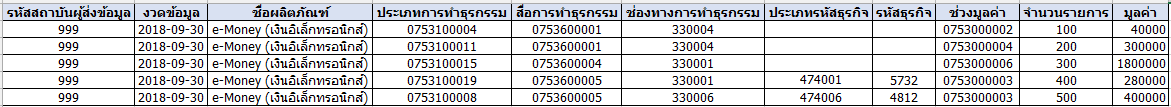    รูปแบบข้อมูลในไฟล์ csv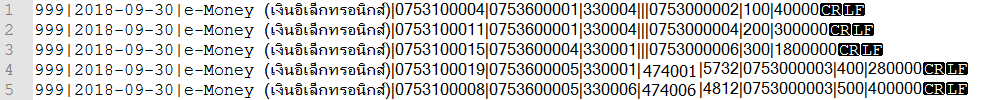 Data File: Data Elements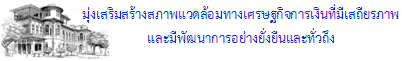 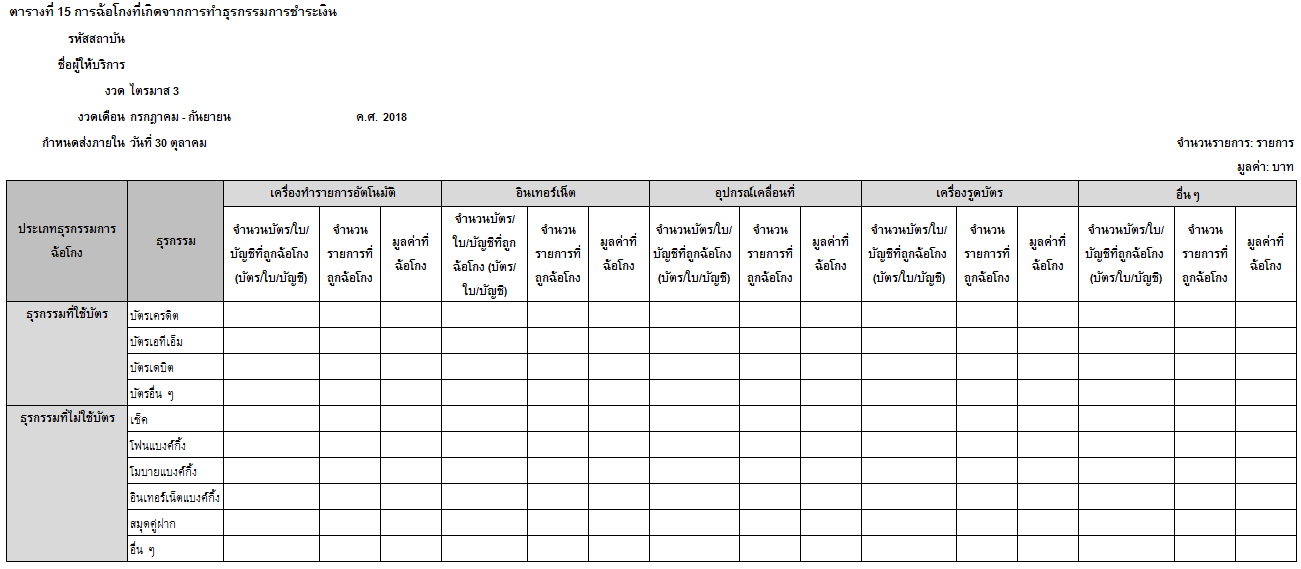 หมายเหตุ ตารางนี้กำหนดให้รายงานในรูปแบบ Excel File โดยสามารถดาวน์โหลด Template ได้ที่ https://www.bot.or.th/Thai/Statistics/DataManagementSystem/ReportDocPayment/Epayment/Pages/Epayment.aspx ภายใต้หัวข้อ Data File Documents (ตารางที่ 15 การฉ้อโกงที่เกิดจากการทำธุรกรรมการชำระเงิน)Appendix A: Data TypeVersion numberReleased DateEffective
 DateSummary of changesRevision marks 1.07 Mar 20181 July 2018First versionNoData File Subject AreaData File Subject AreaABBRFile TypeGranularityFrequencyDescription1การโอนเงินรายย่อยระหว่างสถาบันSNCCSVรายวันรายเดือน2การให้บริการชำระดุลSETCSVรายวันรายเดือน3การให้บริการโอนเงินรายย่อยระบบพร้อมเพย์SPPCSVรายเดือนรายเดือน4การเรียกเก็บเงินตามเช็คของธนาคารผู้ส่งเรียกเก็บ (Sending bank)CHSCSVรายเดือนรายเดือน5การเรียกเก็บเงินตามเช็คของธนาคารผู้จ่าย (Paying bank)CHPCSVรายเดือนรายเดือน6จำนวนหมายเลขที่ลงทะเบียนพร้อมเพย์RPPCSVรายเดือนรายเดือน7การให้บริการพร้อมเพย์EPPCSVรายเดือนรายเดือน8ข้อมูลหลักการให้บริการเงินอิเล็กทรอนิกส์ (e-Money)EMMCSVรายเดือนรายเดือน9การให้บริการเงินอิเล็กทรอนิกส์ (e-Money)EMTCSVรายเดือนรายเดือน10การให้บริการรับชำระเงินผ่านช่องทางออนไลน์ONLCSVรายเดือนรายเดือน11เครื่องรับข้อมูลจากบัตรอิเล็กทรอนิกส์และเงินอิเล็กทรอนิกส์ ณ จุดรับชำระTMMCSVรายเดือนรายเดือน12ธุรกรรมการชำระเงินผ่านเครื่องรับข้อมูลจากบัตรอิเล็กทรอนิกส์และเงินอิเล็กทรอนิกส์ ณ จุดรับชำระTMTCSVรายเดือนรายเดือน13ธุรกรรมผ่านเคาน์เตอร์ เครื่องทำรายการอัตโนมัติและเครื่อง KioskCNKCSVรายเดือนรายเดือน14การให้บริการรับชำระเงินแทนผ่านเคาน์เตอร์CNTCSVรายเดือนรายเดือน15การฉ้อโกงที่เกิดจากการทำธุรกรรมการชำระเงินFRDMS ExcelรายไตรมาสรายไตรมาสData File: 1. การโอนเงินรายย่อยระหว่างสถาบันFrequency:Monthly Granularity:DailyMonthlyColumnData ElementData TypeDescriptionMOC1รหัสสถาบันผู้ส่งข้อมูลFI Codeรหัสสถาบันของผู้รายงานข้อมูลX2งวดข้อมูลDateวันที่ของชุดข้อมูล ให้ระบุเป็นปี ค.ศ.-เดือน-วันสุดท้ายของงวดข้อมูล โดยจะมีรูปแบบเป็น  YYYY-MM-DD (A.D. year)X3วันที่ทำรายการ Dateวันของข้อมูลที่สมาชิกของระบบทำรายการ โดยให้รายงานข้อมูลของแต่ละระบบทุกวันในแต่ละเดือน โดยกรอกเลข 10 หลักตามรูปแบบ YYYY-MM-DD(A.D. year) เช่น วันที่ 1 มกราคม 2561  รูปแบบที่ต้องรายงานคือ 2018-01-01X4ชื่อระบบการให้บริการ Long Nameชื่อระบบการให้บริการชำระเงินที่เปิดให้บริการแก่สมาชิก X5รหัสสถาบันผู้ส่งเงิน FI Codeรหัสสถาบัน (รหัส FI code 3 หลัก) ของสถาบันผู้ส่งเงินและเป็นสมาชิกที่ใช้บริการโอนเงินรายย่อยระหว่างสถาบันX6รหัสสถาบันผู้รับเงิน FI Codeรหัสสถาบัน (รหัส FI code 3 หลัก) ของสถาบันผู้รับเงินและเป็นสมาชิกที่ใช้บริการโอนเงินรายย่อยระหว่างสถาบันX7ช่วงมูลค่า Classificationช่วงมูลค่าของยอดรวมจำนวนรายการและมูลค่าธุรกรรมในแต่ละวันในเดือนที่รายงานX8จำนวนรายการNumberปริมาณธุรกรรมการให้บริการโอนเงินรายย่อยระหว่างสถาบันทั้งหมดที่เกิดขึ้นในเดือนที่รายงาน X9มูลค่าAmountมูลค่าธุรกรรมการให้บริการโอนเงินรายย่อยระหว่างสถาบันทั้งหมดที่เกิดขึ้นในเดือนที่รายงานXData File: 2. การให้บริการชำระดุลFrequency:Monthly Granularity:DailyColumnData ElementData TypeDescriptionMOC1รหัสสถาบันผู้ส่งข้อมูลFI Codeรหัสสถาบันของผู้รายงานข้อมูลX2งวดข้อมูลDateวันที่ของชุดข้อมูล ให้ระบุเป็นปี ค.ศ.-เดือน-วันสุดท้ายของงวดข้อมูล โดยจะมีรูปแบบเป็น  YYYY-MM-DDX3วันที่ชำระดุลDateวันของข้อมูลที่ทำรายการชำระดุล โดยให้รายงานข้อมูลของแต่ละระบบทุกวันที่มีการชำระดุลในแต่ละเดือน  โดยกรอกเลข 10 หลักตามรูปแบบ YYYY-MM-DD(A.D. year) เช่น วันที่ 1 มกราคม 2561 รูปแบบที่ต้องรายงานคือ 2018-01-01X4ชื่อระบบLong Nameชื่อระบบหรือชื่อธุรกรรมในการให้บริการชำระดุลX5ชื่อรอบ Long Nameชื่อรอบภายใต้ระบบที่รายงานข้อมูล กรณีที่มีการชำระดุลในระบบมากกว่า 1 รอบในแต่ละวัน ให้รายงานข้อมูลแยกรอบX6รหัสสถาบัน FI Codeรหัสสถาบัน (รหัส FI code 3 หลัก) ของสถาบันที่เป็นสมาชิกที่ใช้บริการชำระดุลX7มูลค่าได้ดุลรายวัน Amountมูลค่ารวมของดุลสุทธิรับของสมาชิกภายใต้ระบบและรอบในวันที่ชำระดุล (กรณีวันที่รายงาน สมาชิกรายนั้นได้ดุล)X8มูลค่าเสียดุลรายวัน Amountมูลค่ารวมของดุลสุทธิจ่ายของสมาชิกภายใต้ระบบและรอบในวันที่ชำระดุล (กรณีวันที่รายงาน สมาชิกรายนั้นเสียดุล)XData File: 3. การให้บริการโอนเงินรายย่อยระบบพร้อมเพย์Frequency:Monthly Granularity:MonthlyColumnData ElementData TypeDescriptionMOC1รหัสสถาบันผู้ส่งข้อมูลFI Codeรหัสสถาบันของผู้รายงานข้อมูลX2งวดข้อมูลDateวันที่ของชุดข้อมูล ให้ระบุเป็นปี ค.ศ.-เดือน-วันสุดท้ายของงวดข้อมูล โดยจะมีรูปแบบเป็น  YYYY-MM-DDX3ประเภทระบบ Classificationประเภทระบบพร้อมเพย์X4ประเภทบริการ Classificationประเภทบริการระบบพร้อมเพย์X5ช่องทางการให้บริการ Classificationช่องทางการให้บริการระบบพร้อมเพย์X6รหัสสถาบันผู้ส่งเงิน FI Codeรหัสสถาบัน (รหัส FI code 3 หลัก) ของสถาบันผู้ส่งเงินและเป็นสมาชิกที่ใช้บริการโอนเงินรายย่อยระบบพร้อมเพย์X7รหัสสถาบันผู้รับเงิน FI Codeรหัสสถาบัน (รหัส FI code 3 หลัก) ของสถาบันผู้รับเงินและเป็นสมาชิกที่ใช้บริการโอนเงินรายย่อยระบบพร้อมเพย์X8ประเภท ID ของผู้รับเงิน Classificationประเภท ID ของผู้รับเงินที่ใช้ผูกกับเลขบัญชีธนาคารหรือบัญชีเงินอิเล็กทรอนิกส์ของสถาบันผู้รับเงินในระบบพร้อมเพย์X9ช่วงมูลค่า Classificationช่วงมูลค่าของการโอนเงิน/ชำระเงินผ่านระบบพร้อมเพย์X10จำนวนรายการNumberปริมาณธุรกรรมการให้บริการโอนเงิน/ชำระเงินผ่านระบบพร้อมเพย์ทั้งหมด แยกตามประเภทธุรกรรมและข้อมูลต่าง ๆ ตามงวดที่รายงานX11มูลค่าAmountมูลค่าธุรกรรมการให้บริการโอนเงิน/ชำระเงินผ่านระบบพร้อมเพย์ทั้งหมด แยกตามประเภทธุรกรรมและข้อมูลต่าง ๆ ตามงวดที่รายงานXData File: 4. การเรียกเก็บเงินตามเช็คของธนาคารผู้ส่งเรียกเก็บ (Sending Bank)Frequency:Monthly Granularity:Monthly ColumnData ElementData TypeDescriptionMOC1รหัสสถาบันผู้ส่งข้อมูลFI Codeรหัสสถาบันของผู้รายงานข้อมูลX2งวดข้อมูลDateวันที่ของชุดข้อมูล ให้ระบุเป็นปี ค.ศ.-เดือน-วันสุดท้ายของงวดข้อมูล โดยจะมีรูปแบบเป็น  YYYY-MM-DDX3ประเภทเช็คClassificationประเภทเช็ค ซึ่งแบ่งเป็น เช็คเรียกเก็บทั่วไป เช็คคืนไม่มีเงิน และเช็คคืนกรณีอื่นๆX4รหัสประเภทการเรียกเก็บเงินตามเช็คClassificationระบบการเรียกเก็บเงินตามเช็ค ซึ่งขึ้นอยู่กับสถานที่ของผู้ออกเช็ค และผู้เรียกเก็บเงินตามเช็ค X5ประเภทของผู้ฝากเช็คClassificationประเภทของผู้รับชำระเช็ค หรือเจ้าของบัญชีที่นำเช็คมาฝากเพื่อเรียกเก็บเงินX6รหัสสถาบันผู้จ่ายFI Codeรหัสสถาบันของธนาคารผู้ออกเช็คX7ช่วงมูลค่าClassificationช่วงมูลค่าของเช็คแต่ละประเภทX8ปริมาณNumberปริมาณเช็ค (ฉบับ)X9มูลค่าAmountมูลค่าเป็นจำนวนเงินXData File: 5. การเรียกเก็บเงินตามเช็คของธนาคารผู้จ่าย (Paying Bank)Frequency:Monthly Granularity:MonthlyColumnData ElementData TypeDescriptionMOC1รหัสสถาบันผู้ส่งข้อมูลFI Codeรหัสสถาบันของผู้รายงานข้อมูลX2งวดข้อมูลDateวันที่ของชุดข้อมูล ให้ระบุเป็นปี ค.ศ.-เดือน-วันสุดท้ายของงวดข้อมูล โดยจะมีรูปแบบเป็น  YYYY-MM-DDX3ประเภทเช็คClassificationประเภทเช็ค ซึ่งแบ่งเป็น เช็คเรียกเก็บทั่วไป เช็คคืนไม่มีเงิน และเช็คคืนกรณีอื่นๆX4รหัสประเภทการเรียกเก็บเงินตามเช็คClassificationระบบการเรียกเก็บเงินตามเช็ค ซึ่งขึ้นอยู่กับสถานที่ของผู้ออกเช็ค และผู้เรียกเก็บเงินตามเช็คX5ประเภทของผู้จ่ายClassificationประเภทของผู้จ่ายเงินตามเช็คเรียกเก็บX6รหัสธนาคารผู้ส่งเรียกเก็บFI Codeรหัสสถาบันของธนาคารผู้ส่งเรียกเก็บเช็คX7ช่วงมูลค่าClassificationช่วงมูลค่าของเช็คแต่ละประเภทX8ปริมาณNumberปริมาณเช็ค (ฉบับ)X9มูลค่าAmountมูลค่าเป็นจำนวนเงินXData File: 6. จำนวนหมายเลขที่ลงทะเบียนพร้อมเพย์Frequency:Monthly Granularity:MonthlyColumnData ElementData TypeDescriptionMOC1รหัสสถาบันผู้ส่งข้อมูลFI Codeรหัสสถาบันของผู้รายงานข้อมูลX2งวดข้อมูลDateวันที่ของชุดข้อมูล ให้ระบุเป็นปี ค.ศ.-เดือน-วันสุดท้ายของงวดข้อมูล โดยจะมีรูปแบบเป็น  YYYY-MM-DDX3ประเภท ID ที่ใช้ลงทะเบียนพร้อมเพย์Classificationประเภท ID ที่รับลงทะเบียนพร้อมเพย์ ซึ่งผูกกับบัญชีธนาคารหรือบัญชีเงินอิเล็กทรอนิกส์ โดยให้ระบุรหัสประเภท ID เฉพาะ ID ที่รับลงทะเบียนX4จำนวนหมายเลขที่ลงทะเบียนพร้อมเพย์Numberจำนวนหมายเลขที่ลงทะเบียนพร้อมเพย์ซึ่งพร้อมใช้งาน ณ สิ้นงวดที่รายงานXData File: 7. การให้บริการพร้อมเพย์Frequency:Monthly Granularity:MonthlyColumnData ElementData TypeDescriptionMOC1รหัสสถาบันผู้ส่งข้อมูลFI Codeรหัสสถาบันของผู้รายงานข้อมูลX2งวดข้อมูลDateวันที่ของชุดข้อมูล ให้ระบุเป็นปี ค.ศ.-เดือน-วันสุดท้ายของงวดข้อมูล โดยจะมีรูปแบบเป็น  YYYY-MM-DDX3ประเภทระบบ Classificationประเภทระบบพร้อมเพย์X4ประเภทบริการClassificationประเภทบริการระบบพร้อมเพย์X5ช่องทางการให้บริการ Classificationช่องทางการให้บริการพร้อมเพย์X6ประเภทผู้ทำรายการ Classificationประเภทผู้ทำรายการผ่านระบบพร้อมเพย์ X7รหัสสถาบันผู้รับเงิน FI Codeรหัสสถาบัน (รหัส FI code 3 หลัก) ของสถาบันผู้รับเงินผ่านระบบพร้อมเพย์X8ประเภท ID ของผู้รับเงิน Classificationประเภท ID ของผู้รับเงินที่ใช้ผูกกับเลขบัญชีธนาคารหรือบัญชีเงินอิเล็กทรอนิกส์ของสถาบันผู้รับเงินในระบบพร้อมเพย์X9ช่วงมูลค่า Classificationช่วงมูลค่าของการโอนเงิน/ชำระเงินผ่านพร้อมเพย์X10จำนวนรายการNumberปริมาณธุรกรรมการให้บริการพร้อมเพย์ทั้งหมด แยกตามประเภทธุรกรรมและข้อมูลต่าง ๆ ตามงวดที่รายงานX11 มูลค่า Amountมูลค่าธุรกรรมการให้บริการพร้อมเพย์ทั้งหมด แยกตามประเภทธุรกรรมและข้อมูลต่าง ๆ ตามงวดที่รายงานXData File: 8. ข้อมูลหลักการให้บริการเงินอิเล็กทรอนิกส์ (e-Money)Frequency:Monthly Granularity:MonthlyColumnData ElementData TypeDescriptionMOC1รหัสสถาบันผู้ส่งข้อมูลFI Codeรหัสสถาบันของผู้รายงานข้อมูลX2งวดข้อมูลDateวันที่ของชุดข้อมูล ให้ระบุเป็นปี ค.ศ.-เดือน-วันสุดท้ายของงวดข้อมูล โดยจะมีรูปแบบเป็น  YYYY-MM-DDX3ชื่อผลิตภัณฑ์Long Nameชื่อของผลิตภัณฑ์ (Product) ที่ผู้ให้บริการออกให้กับลูกค้าในการให้บริการเงินอิเล็กทรอนิกส์X4จำนวนบัตร/บัญชีในระบบทั้งสิ้น (ใบ/บัญชี)Numberจำนวนบัตรหรือบัญชี e-Money ภายใต้ชื่อผลิตภัณฑ์ที่ผู้ประกอบธุรกิจให้บริการนำออกใช้และผู้ใช้บริการสามารถนำไปใช้จ่ายเพื่อชำระค่าสินค้า ค่าบริการและค่าอื่นใดได้ โดยรวมจำนวนบัตรหรือบัญชีเป็นยอด ณ สิ้นเดือนที่รายงาน X5จำนวนร้านค้าที่ร่วมระบบทั้งสิ้น (ร้าน)Numberจำนวนร้านค้าที่เข้าร่วมกับผู้ให้บริการ e-Money (นับตามจำนวนนิติบุคคล/บุคคลธรรมดา) เพื่อให้ผู้ใช้บริการสามารถนำ e-Money ภายใต้ชื่อผลิตภัณฑ์ ไปใช้ชำระค่าสินค้าค่าบริการ และค่าอื่นใด ตามร้านค้าที่เข้าร่วมได้ โดยให้รายงานจำนวนร้านค้า ณ สิ้นเดือนที่รายงานX6ยอดคงค้างของเงินที่ได้รับล่วงหน้าAmountมูลค่าเงินคงค้างทั้งสิ้นที่ผู้ประกอบธุรกิจได้รับล่วงหน้าจากผู้ใช้บริการ ณ สิ้นเดือนที่รายงานXData File: 9. การให้บริการเงินอิเล็กทรอนิกส์ (e-Money)Frequency:Monthly Granularity:MonthlyColumnData ElementData TypeDescriptionMOC1รหัสสถาบันผู้ส่งข้อมูลFI Codeรหัสสถาบันของผู้รายงานข้อมูลX2งวดข้อมูลDateวันที่ของชุดข้อมูล ให้ระบุเป็นปี ค.ศ.-เดือน-วันสุดท้ายของงวดข้อมูล โดยจะมีรูปแบบเป็น  YYYY-MM-DDX3ชื่อผลิตภัณฑ์Long Nameชื่อของผลิตภัณฑ์ที่ผู้ให้บริการใช้ในการให้บริการ e-Money X4ประเภทการทำธุรกรรมClassificationวัตถุประสงค์ในการทำธุรกรรมX5สื่อการทำธุรกรรมClassificationสื่อการชำระเงินที่ลูกค้าใช้ในการทำธุรกรรม e-Money โดยให้ระบุเฉพาะกรณีการเติมเงินเข้าบัญชีเงินอิเล็กทรอนิกส์ (e-Money) เท่านั้น X6ช่องทางการทำธุรกรรมClassificationช่องทางที่ลูกค้าทำธุรกรรม ทั้งการเติมเงินหรือการใช้จ่าย X7ประเภทรหัสธุรกิจClassificationประเภทรหัสธุรกิจของผู้ประกอบธุรกิจเครือข่ายบัตร (Business Group Code) ให้ระบุเฉพาะการชำระค่าสินค้า ค่าบริการ และค่าอื่นใด กรณีที่เป็น e-Money ที่ออกร่วมกับผู้ประกอบธุรกิจเครือข่ายบัตรในประเทศหรือต่างประเทศX8รหัสธุรกิจMerchant Category Codeรหัสธุรกิจของผู้รับชำระเงินด้วยเงินอิเล็กทรอนิกส์ ให้ระบุเฉพาะการชำระค่าสินค้า ค่าบริการ และค่าอื่นใด ด้วย e-Money ที่ออกร่วมกับผู้ประกอบธุรกิจเครือข่ายบัตรในประเทศหรือต่างประเทศX9ช่วงมูลค่าClassificationช่วงมูลค่าของการใช้บริการ e-Money ในเดือนที่รายงาน (ทั้งการเติมเงิน การใช้จ่าย) X10จำนวนรายการNumberปริมาณธุรกรรมการเติมเงินหรือการใช้จ่าย e-Money ทั้งหมดในงวดที่รายงาน แยกตามประเภทข้อมูลต่างX11มูลค่าAmountมูลค่าทั้งหมดแยกตามประเภทธุรกรรมและข้อมูลต่าง ๆ ตามงวดที่รายงานXData File: 10. การให้บริการรับชำระเงินผ่านช่องทางออนไลน์Frequency:Monthly Granularity:MonthlyColumnData ElementData TypeDescriptionMOC1รหัสสถาบันผู้ส่งข้อมูลFI Codeรหัสสถาบันของผู้รายงานข้อมูลX2งวดข้อมูลDateวันที่ของชุดข้อมูล ให้ระบุเป็นปี ค.ศ.-เดือน-วันสุดท้ายของงวดข้อมูล โดยจะมีรูปแบบเป็น  YYYY-MM-DDX3ระบบที่ให้บริการ Classificationระบบที่ให้บริการครอบคลุมระบบการชำระเงินที่เปิดให้บริการรับชำระเงินผ่านช่องทางออนไลน์แก่ลูกค้าX4ประเภทการทำธุรกรรม Classificationวัตถุประสงค์ในการทำธุรกรรมX5สื่อที่ใช้ทำธุรกรรม Classificationสื่อที่ใช้ทำธุรกรรมชำระเงินX6ประเภทรหัสธุรกิจClassificationประเภทรหัสธุรกิจของผู้ประกอบธุรกิจเครือข่ายบัตร (Business Group Code) ให้ระบุเฉพาะการรับชำระค่าสินค้า ค่าบริการ และค่าอื่นใดผ่านช่องทางออนไลน์ ด้วยบัตรอิเล็กทรอนิกส์ หรือ e-Money ที่ออกร่วมกับผู้ประกอบธุรกิจเครือข่ายบัตรในประเทศหรือต่างประเทศX7รหัสธุรกิจMerchant Category Codeรหัสธุรกิจของผู้รับชำระเงินหรือร้านค้า (Merchant Category Code) ที่กำหนดโดยผู้ประกอบธุรกิจเครือข่ายบัตรในประเทศหรือต่างประเทศ ทั้งนี้ ให้ระบุในกรณีที่ลูกค้าใช้บัตรอิเล็กทรอนิกส์หรือ e-Money ที่ออกร่วมกับผู้ประกอบธุรกิจเครือข่ายบัตรในประเทศหรือต่างประเทศ ในการชำระค่าสินค้า ค่าบริการ และค่าอื่นใดผ่านช่องทางออนไลน์X8ช่วงมูลค่า Classificationช่วงมูลค่าของการให้บริการรับชำระเงินX9จำนวนรายการ Numberจำนวนธุรกรรมรวมที่ทำผ่านผู้ประกอบธุรกิจการให้บริการรับชำระเงินผ่านช่องทางออนไลน์X10มูลค่า Amountมูลค่าธุรกรรมรวมที่ทำผ่านผู้ประกอบธุรกิจการให้บริการรับชำระเงินผ่านช่องทางออนไลน์XData File: 11. เครื่องรับข้อมูลจากบัตรอิเล็กทรอนิกส์และเงินอิเล็กทรอนิกส์ ณ จุดรับชำระFrequency:Monthly Granularity:MonthlyColumnData ElementData TypeDescriptionMOC1รหัสสถาบันผู้ส่งข้อมูลFI Codeรหัสสถาบันของผู้รายงานข้อมูลX2งวดข้อมูลDateวันที่ของชุดข้อมูล ให้ระบุเป็นปี ค.ศ.-เดือน-วันสุดท้ายของงวดข้อมูล โดยจะมีรูปแบบเป็น  YYYY-MM-DDX3สถานที่ติดตั้งเครื่องรับข้อมูลจากบัตร (รหัสไปรษณีย์)Postcodeสถานที่ติดตั้งเครื่องรับข้อมูลจากบัตรอิเล็กทรอนิกส์และเงินอิเล็กทรอนิกส์ (e-Money) แยกตามรหัสไปรษณีย์ โดยกำหนดให้กรอกเลข 5 หลัก ซึ่งเป็นรหัสมาตรฐานของรหัสที่ตั้ง (Location Code) ที่ ธนาคารแห่งประเทศไทยกำหนดX4จำนวนร้านค้าทั้งหมด (ร้าน)Numberจำนวนร้านค้าที่ติดตั้งเครื่องรับข้อมูลจากบัตรอิเล็กทรอนิกส์และเงินอิเล็กทรอนิกส์ (e-Money) ของสถาบันผู้ส่งรายงาน เพื่อใช้รับบัตรในการชำระค่าสินค้าและบริการ แยกตามรหัสไปรษณีย์ที่เป็นสถานที่ตั้งของร้านค้า ณ วันสิ้นงวดที่รายงาน ทั้งนี้ กรณีที่ร้านค้ามีหลายสาขาในสถานประกอบการเดียวกันให้นับจำนวนสาขาทั้งหมดX5จำนวนเครื่องและ/หรือจุดรับชำระเงินที่สถาบันเป็นเจ้าของ แบบที่ 1 - Magnetic Stripe + Chip Contact + Chip ContactlessNumberจำนวนเครื่องที่สถาบันเป็นเจ้าของ (นับรวมจำนวนเครื่องที่เช่าและซื้อ) โดยให้นับจำนวนเครื่องที่มีให้บริการอยู่จริงทั้งหมดที่เป็นเครื่องประเภทที่ติดตั้งโปรแกรมให้สามารถรับบัตรชนิดที่เป็นแถบแม่เหล็ก Chip Contact และ/หรือ Chip ContactlessX6จำนวนเครื่องและ/หรือจุดรับชำระเงินที่สถาบันเป็นเจ้าของ แบบที่ 2 - Mobile Point of Sale (M-POS)Numberจำนวนเครื่องที่สถาบันเป็นเจ้าของ (นับรวมจำนวนเครื่องที่เช่าและซื้อ) โดยให้นับจำนวนเครื่องที่มีให้บริการอยู่จริงทั้งหมดที่เป็นเครื่องประเภทที่ติดตั้งอุปกรณ์และโปรแกรมเพิ่มเติมกับอุปกรณ์เคลื่อนที่ เช่น โทรศัพท์มือถือ หรือ แท็บเล็ต เพื่อให้สามารถรับได้ทั้งบัตรที่เป็น Chip Contact และ Chip Contactless โดยจำนวนเครื่อง M-POS แยกตามรหัสไปรษณีย์ให้นับจำนวนตามที่ได้ลงทะเบียนขอรับอุปกรณ์ไว้ตามรหัสไปรษณีย์นั้นๆX7จำนวนเครื่องและ/หรือจุดรับชำระเงินที่สถาบันเป็นเจ้าของ แบบที่ 3- e-Money TerminalNumberจำนวนเครื่องที่สถาบันเป็นเจ้าของ (นับรวมจำนวนเครื่องที่เช่าและซื้อ) โดยให้นับจำนวนเครื่องที่มีให้บริการอยู่จริงทั้งหมดที่เป็นเครื่องประเภทที่ติดตั้งอุปกรณ์รับชำระเงินจากบัตรเงินอิเล็กทรอนิกส์ (e-Money Card) หรือกระเป๋าเงินอิเล็กทรอนิกส์ (e-Wallet)X8จำนวนเครื่องและ/หรือจุดรับชำระเงินที่สถาบันเป็นเจ้าของ แบบที่ 4 - แบบอื่น ๆNumberจำนวนเครื่องที่เป็นเครื่องรับบัตรประเภทอื่นใดนอกเหนือจากที่ระบุไว้ เช่น การติดตั้งโปรแกรมกับ Cashier ให้สามารถรับชำระเงินอิเล็กทรอนิกส์ (e-Money) ที่ออกโดย ผู้ประกอบธุรกิจในไทย หรือผู้ประกอบธุรกิจต่างประเทศXData File: 12. ธุรกรรมการชำระเงินผ่านเครื่องรับข้อมูลจากบัตรอิเล็กทรอนิกส์และเงินอิเล็กทรอนิกส์ ณ จุดรับชำระFrequency:Monthly Granularity:MonthlyColumnData ElementData TypeDescriptionMOC1รหัสสถาบันผู้ส่งข้อมูลFI Codeรหัสสถาบันของผู้รายงานข้อมูลX2งวดข้อมูลDateวันที่ของชุดข้อมูล ให้ระบุเป็นปี ค.ศ.-เดือน-วันสุดท้ายของงวดข้อมูล โดยจะมีรูปแบบเป็น  YYYY-MM-DDX3สถานที่ติดตั้งเครื่องรับข้อมูลจากบัตร (รหัสไปรษณีย์)Postcodeสถานที่ติดตั้งเครื่องรับข้อมูลจากบัตรอิเล็กทรอนิกส์และเงินอิเล็กทรอนิกส์ (e-Money) แยกตามรหัสไปรษณีย์ โดยกำหนดให้กรอกเลข 5 หลัก ซึ่งเป็นรหัสมาตรฐานของรหัสที่ตั้ง (Location Code) ที่ ธนาคารแห่งประเทศไทยกำหนดX4ประเภทเครื่องรับข้อมูลClassification ประเภทของเครื่องรับข้อมูลจากบัตรX5สื่อที่ใช้ทำธุรกรรมClassificationสื่อที่ใช้ทำธุรกรรมชำระเงินX6ประเภทรหัสธุรกิจClassification(เฉพาะชำระค่าสินค้าและบริการ และชำระบิล) หมายถึง กลุ่ม code ธุรกิจให้ระบุในกรณีที่ลูกค้าใช้บัตรอิเล็กทรอนิกส์ หรือ บัตร/บัญชี e-money ที่ออกร่วมกับผู้ประกอบธุรกิจเครือข่ายบัตรในประเทศหรือต่างประเทศ สำหรับชำระเงิน ณ จุดรับชำระX7รหัสธุรกิจMerchant Category Code(เฉพาะชำระค่าสินค้าและบริการ และชำระบิล) หมายถึง code ธุรกิจของร้านค้า (Merchant Category Code) ที่กำหนดโดยผู้ประกอบธุรกิจเครือข่ายบัตรในประเทศหรือต่างประเทศ ทั้งนี้ ให้ระบุในกรณีที่ลูกค้าใช้ บัตรอิเล็กทรอนิกส์ หรือ e-Money ที่ออกร่วมกับผู้ประกอบธุรกิจเครือข่ายบัตรในประเทศหรือต่างประเทศ ในการชำระเงินกับร้านค้าX8จำนวนรายการNumberจำนวนรายการชำระเงินที่ทำผ่านเครื่องรับข้อมูลจากบัตรอิเล็กทรอนิกส์และเงินอิเล็กทรอนิกส์ แยกตามประเภทของบัตรในแต่ละพื้นที่ตามรหัสไปรษณีย์ เป็นยอดรวมในรอบงวดที่รายงานX9มูลค่าAmountมูลค่ารายการชำระเงินที่ทำผ่านเครื่องรับข้อมูลจากบัตรอิเล็กทรอนิกส์และเงินอิเล็กทรอนิกส์ แยกตามประเภทบัตรในแต่ละพื้นที่ตามรหัสไปรษณีย์ เป็นยอดรวมในรอบงวดที่รายงานXData File: 13. ธุรกรรมผ่านเคาน์เตอร์ เครื่องทำรายการอัตโนมัติและเครื่อง KioskFrequency:Monthly Granularity:MonthlyColumnData ElementData TypeDescriptionMOC1รหัสสถาบันผู้ส่งข้อมูลFI Codeรหัสสถาบันของผู้รายงานข้อมูลX2งวดข้อมูลDateวันที่ของชุดข้อมูล ให้ระบุเป็นปี ค.ศ.-เดือน-วันสุดท้ายของงวดข้อมูล โดยจะมีรูปแบบเป็น  YYYY-MM-DDX3สถานที่ให้บริการ(รหัสไปรษณีย์)Postcodeสถานที่ให้บริการเคาน์เตอร์ของผู้ประกอบธุรกิจการให้บริการชำระเงิน เครื่องทำรายการอัตโนมัติและเครื่อง Kiosk แยกตามรหัสไปรษณีย์ โดยกำหนดให้กรอกเลข 5 หลัก ซึ่งเป็นรหัสมาตรฐานของรหัสที่ตั้ง (Location Code) ที่ ธนาคารแห่งประเทศไทยกำหนดX4จำนวนรายการฝากผ่านเคาน์เตอร์Numberจำนวนรายการฝากเงินสดหรือเช็คเข้าบัญชีที่เคาน์เตอร์X5มูลค่าการฝากผ่านเคาน์เตอร์Amountมูลค่าฝากเงินสดหรือเช็คเข้าบัญชีที่เคาน์เตอร์X6จำนวนรายการถอนผ่านเคาน์เตอร์Numberจำนวนรายการถอนเงินสดหรือเช็คออกจากบัญชีที่เคาน์เตอร์X7มูลค่าการถอนผ่านเคาน์เตอร์Amountมูลค่าการถอนเงินสดหรือเช็คออกจากบัญชีที่เคาน์เตอร์X8จำนวนรายการโอนผ่านเคาน์เตอร์Numberจำนวนรายการโอนเงินระหว่างบัญชีภายในสถาบันเดียวกันหรือต่างสถาบันที่เคาน์เตอร์X9มูลค่าการโอนผ่านเคาน์เตอร์Amountมูลค่าการโอนเงินระหว่างบัญชีภายในสถาบันเดียวกันหรือต่างสถาบันที่เคาน์เตอร์X10จำนวนรายการชำระค่าสินค้าและบริการผ่านเคาน์เตอร์Numberจำนวนรายการชำระเงินตามใบแจ้งหนี้ที่เคาน์เตอร์X11มูลค่าชำระค่าสินค้าและบริการผ่านเคาน์เตอร์ Amountมูลค่าการชำระเงินตามใบแจ้งหนี้ที่เคาน์เตอร์X12จำนวนรายการฝากผ่านเครื่องทำรายการอัตโนมัติNumberจำนวนรายการฝากเงินสดหรือเช็คเข้าบัญชีที่เครื่องทำรายการอัตโนมัติ หรือเครื่อง KioskX13มูลค่าการฝากเครื่องทำรายการอัตโนมัติAmountมูลค่าการฝากเงินสดหรือเช็คเข้าบัญชีที่เครื่องทำรายการอัตโนมัติ หรือเครื่อง KioskX14จำนวนรายการถอนเครื่องทำรายการอัตโนมัติNumberจำนวนรายการถอนเงินสดออกจากบัญชีที่เครื่องทำรายการอัตโนมัติ หรือเครื่อง KioskX15มูลค่าการถอนเครื่องทำรายการอัตโนมัติAmountมูลค่าการโอนเงินระหว่างบัญชีภายในสถาบันเดียวกันหรือต่างสถาบันภายในบัญชีของผู้ประกอบธุรกิจหรือข้ามบัญชีของผู้ประกอบธุรกิจที่เครื่องทำรายการอัตโนมัติ หรือเครื่อง KioskX16จำนวนรายการโอนเครื่องทำรายการอัตโนมัติNumberจำนวนรายการชำระเงินใบแจ้งหนี้ที่เครื่องทำรายการอัตโนมัติ หรือเครื่อง Kiosk ของผู้ประกอบธุรกิจการให้บริการชำระเงิน X17มูลค่าการโอนเครื่องทำรายการอัตโนมัติAmountมูลค่าการชำระเงินใบแจ้งหนี้ที่เครื่องทำรายการอัตโนมัติ หรือเครื่อง Kiosk ของผู้ประกอบธุรกิจการให้บริการชำระเงิน X18จำนวนรายการชำระค่าสินค้าและบริการเครื่องทำรายการอัตโนมัติNumberจำนวนรายการชำระเงินตามใบแจ้งหนี้ที่เครื่องทำรายการอัตโนมัติ หรือเครื่อง KioskX19มูลค่าชำระค่าสินค้าและบริการเครื่องทำรายการอัตโนมัติAmountมูลค่าการชำระเงินตามใบแจ้งหนี้ที่เครื่องทำรายการอัตโนมัติ หรือเครื่อง KioskX20จำนวนเครื่องทำรายการอัตโนมัติและเครื่อง Kiosk Numberจำนวนเครื่องเอทีเอ็ม (ATM) เครื่องรับฝากเงินอัตโนมัติ (CDM) และเครื่อง Kiosk ที่ผู้ประกอบธุรกิจการให้บริการชำระเงินให้บริการ ณ วันสิ้นงวดที่รายงานXData File: 14. การให้บริการรับชำระเงินแทนผ่านเคาน์เตอร์Frequency:Monthly Granularity:MonthlyColumnData ElementData TypeDescriptionMOC1รหัสสถาบันผู้ส่งข้อมูลFI Codeรหัสสถาบันของผู้รายงานข้อมูลX2งวดข้อมูลDateวันที่ของชุดข้อมูล ให้ระบุเป็นปี ค.ศ.-เดือน-วันสุดท้ายของงวดข้อมูล โดยจะมีรูปแบบเป็น  YYYY-MM-DDX3สื่อที่ใช้ทำธุรกรรม Classificationสื่อที่ใช้ทำธุรกรรมชำระเงินX4ประเภทใบแจ้งหนี้ Classification ประเภทของใบแจ้งหนี้ ที่ผู้ให้บริการรับชำระเงินจากลูกค้า X5ช่วงมูลค่าClassificationยอดรวมจำนวนรายการและมูลค่าการให้บริการรับชำระเงินแทนผ่านเคาน์เตอร์ แยกตามช่วงมูลค่าผ่านการให้บริการชำระเงินX6จำนวนรายการNumberจำนวนธุรกรรมรวมที่ทำผ่านผู้ประกอบธุรกิจการให้บริการรับชำระเงินผ่านเคาน์เตอร์ แยกตามประเภทธุรกรรมและข้อมูลต่างๆX7มูลค่าAmountมูลค่าธุรกรรมรวมที่ทำผ่านผู้ประกอบธุรกิจการให้บริการรับชำระเงินผ่านเคาน์เตอร์ แยกตามประเภทธุรกรรมและข้อมูลต่างๆXData File: 15. การฉ้อโกงที่เกิดจากการทำธุรกรรมการชำระเงินFrequency:QuarterGranularity:QuarterData Type NameData TypeFormatRemarkSampleFI CodeChar(3)AAANo leading blanks‘A40’DateChar(10)YYYY-MM-DDA.D. year'2018-01-31'ClassificationVarChar(10)AAAAAAAAAAA'0123456789'Long NameVarChar(200)AAAA'XXX'AmountNumber(20,2)NNNNNNNNNN.NNNo leading zeroes'102000020.20' NumberNumber(12)NNo leading zeroes'12'Merchant Category CodeNumber(4)NNNN‘5811’PostcodeNumber(5)NNNNNNo leading zeroes‘10200’